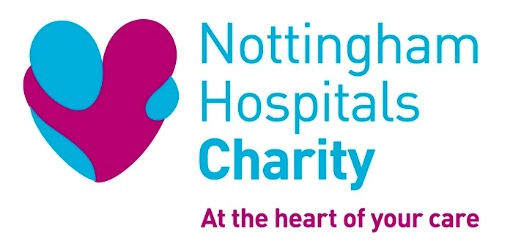 Role DescriptionRole Title:		Supermarket Bucket Collector Volunteers	Reports to:	Community Fundraising TeamLocation: 	ASDA Supermarkets – Arnold (Friday) or Hyson Green (Saturday)ROLE SUMMARYWe’re looking for friendly individuals who are happy to chat with people about the Charity and our aims, and encourage donations. This role will be a regular commitment for approximately 3 hours once per month, either on a Friday or a Saturday between 10am and 1pm.Volunteers need to be confident, approachable, organised and enthusiastic. Experience in dealing with people of all ages and backgrounds is desirable, but if you are outgoing and easy to talk to you can learn while you volunteer.  As a Supermarket Bucket Collector, you will be helping to raise awareness of and contribute to our fundraising total of approximately £4 million pounds per year. All of which helps towards improving patient care at Nottingham’s Hospitals by funding medical research, purchasing state-of-the-art equipment, investing in staff development and improving facilities for patients and their families.  This role will take place at either the Hyson Green or Arnold branches of ASDA, once per month for 3 hours. You can choose which supermarket you go to. KEY ROLE RESPONSIBILITIES Set up the table with Charity branded leaflets and merchandise.Talk to shoppers to raise awareness of the Charity and the fundraising activities they can get involved withEncourage donations through a bucket collection or signposting to a QR code.Record how many people you talked to and what the outcome was.Pack away the materials and return everything to the office. Represent the charity in a professional and friendly manner, in line with our values.SKILLS AND EXPERIENCEPrevious experience is not necessary, as training will be provided, however this role would suit people that are:Friendly, approachable and organisedGreat at dealing with people in a polite and respectful manner Can commit to a regular time slot.Ability to work well with another team memberCan travel to the supermarkets taking the necessary materials with themPassionate about supporting their local hospital and communityWHAT THIS OPPORTUNITY OFFERS YOUA regular volunteering opportunityA chance to meet some great peopleIncrease your skills and gain valuable experience for your CVMake a difference to our hospitals by being part of the Charity HOW WE WILL SUPPORT YOUAs a Supermarket Bucket Collector, we will support you with:Full volunteer inductionRelevant training for the roleMaterials for the stallCharity branded clothing and an ID badgeOne to one support and regular catch ups with the Volunteer Development Manager or community fundraiserOut of pocket expenses in line with our policyA chance to gain the accredited National Volunteer Certificate. WHEN IS THIS OPORTUNITY AVAILABLE?Friday or Saturday, once per month, 10am – 1pmHOW TO GET INVOLVEDFor an informal chat or further information, please contact Deb Morton, Volunteer Development Manageremail: 		deborah.morton@nuh.nhs.co.uk telephone: 	0115 9627905mobile:	07812 279993website:	www.nottinghamhospitalscharity.org.uk Please note: over 18s only.